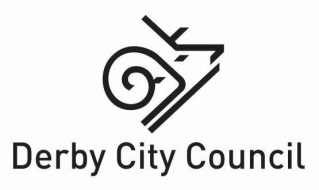 Housing Benefit and Council Tax Support Change of Income FormFill in this form if you are getting Housing Benefit or Council Tax Support in Derby and you or your partner have had a change of income.  Section 1 – About youSection 2- If you want to cancel your claimSection 3– About your change of incomeSection 4- Income detailsSection 5 – Child Care CostsSection 6- CapitalDo you need help with your claim?We cannot discuss your claim with anyone else unless you tell us who your helper is.DeclarationImportant – please sign to confirm you have read and understood the statement below I understand that if there is a new entitlement to Council Tax Support because of my change in income, you will treat the information I have provided as a claim for Council Tax Support.I understand that if I do not tell you about any change of circumstances and you pay me too much benefit because of this, I may have to pay back the extra benefit.If my claim is cancelled, please use this form as my intention to claim again.I declare that the information given on this form is true and complete to the best of my knowledge and belief.  Please return this form to Derby Benefits, Derby City Council, The Council House, Corporation Street, Derby DE1 2FSPrivacy Notice How is your information used?We may use your information to: bill, administer and collect Council Tax; bill, administer and collect Business Rates; bill, administer and collect Business Improvement District (BID) levies; process and pay Housing Benefit, second adult rebate for pensioners, Council Tax Support, Discretionary Housing Payments and Council Tax Hardship; bill, administer and collect Housing Benefit overpayments; process applications for free school meals; bill, administer and collect Sundry Debts; process financial assessments relating to Home Care Charging and Residential Care Charging; investigate and prosecute Fraud; send you communications; ask agencies, government departments or other public bodies to give us information they have about you;  check information you have provided, or information about you that someone else has provided, with other information we hold;  get information about you from certain third parties, or give information to them to check the accuracy of information, prevent or detect fraud or protect public funds.  This is to help us meet our statutory and non-statutory duties; administer work accurately and efficiently; assess any contribution to means-tested payments or grants provided by the Council; bill, administer and collect debt; contribute to intelligence gathering to assess impacts of changes to identify need; check the information you have given us to make sure we are handling your data correctly, and for other purposes allowed by law; and prevent fraud and the misuse of public funds. Who has access to your information?We may share your information with:Other Council Directorates, Derby Homes, elected members and schools in Derby.  External organisations such as: Government departments and organisations, other local authorities; Courts and Tribunals; the Rent Office; the Valuation Office Agency; the Police; the National Asylum Support Service (NASS); the National Anti-Fraud network (NAFN); the National Fraud Initiative (NFI); software providers; contracted service providers and IT companies used for technical support; social housing landlords (for Housing Benefit claimants in social housing); banks; building societies; external auditors; enforcement agents; debt advice agencies; your doctor / medical professional (if you are claiming a discount for severe mental impairment); your employer; any relevant third parties as required to help prevent fraud, including private sector companies as allowed by law. Relevant individuals such as benefits claimants, landlords and agents.  For further information about how your personal information will be used, please go to https://www.derby.gov.uk/privacy-notice/where you can see a full copy of our Privacy Notice. Alternatively you can request a hard copy from RBESPrivacyNoticerequest@derby.gcsx.gov.uk or call us on 01332 643194.Earnings from work form Your reference Section 1 – For you to complete and signSection 2 – Now take this form to your employer to fill in Part A and BPart A	We need to see details of your employee's earnings for at least the last five weeks.  This means the last five weekly, three fortnightly, or two monthly payments.Part B	Please tell us here what your employee’s normal wages are likely to bePlease return this form to your employee or direct to Derby Benefits, Derby City Council, The Council House, Corporation Street, Derby DE1 2FSProof of Childcare Costs Form Please hand this form to your childminder, nursery, or after-school club to give us proof of your childcare costs.Your details  To be completed by the child carer, nursery or afterschool clubPlease return this form to the Parent or send to Derby Benefits, Derby City Council, The Council House, Corporation Street, Derby DE1 2FSFull NameFull NameAddressAddressClaim reference Telephone NumberEmail AddressI want to cancel my Housing Benefit and Council Tax Support claim because my income changed on  DD/MM/YYYYSigned                                                         Date If you are cancelling your claim because you have started work or self employment, do you expectthis work to last for more than 5 weeks?  Yes/NoIf you want to cancel your claim, you don’t need to fill in sections 3, 4, 5 and 6 What has changed?  What has changed?  When did this change happen?  DD/MM/YYYYWhen did this change happen?  DD/MM/YYYYHave you or your partner started a new job that is expected to last more than five weeks?Yes/NoAre you or your partner self employed?Yes/No  If you or your partner are self employed please complete a Self- employed Income Form.  Please contact us if you need a copy of this form, or download it from our website www.derby.gov.uk   If you or your partner are self employed please complete a Self- employed Income Form.  Please contact us if you need a copy of this form, or download it from our website www.derby.gov.uk   If your partner has moved into your home please tell us:  If your partner has moved into your home please tell us:  Your partner's full name Your partner's date of birthYour partner's National Insurance Number Date that they moved inDD/MM/YYYYEarningsEmployer Name and addressAmount  paid£How often?Weekly/Monthly/otherHours worked per weekYouYou Your partnerYour partnerPlease include evidence of yours and your partner's earnings  If paid monthly, you need to provide your last two payslipsIf paid fortnightly, you need to provide your last three payslips If paid weekly, you need to provide your last five payslipsIf you do not have these payslips, please ask your employer to complete the enclosed Earnings from Work Form. Please include evidence of yours and your partner's earnings  If paid monthly, you need to provide your last two payslipsIf paid fortnightly, you need to provide your last three payslips If paid weekly, you need to provide your last five payslipsIf you do not have these payslips, please ask your employer to complete the enclosed Earnings from Work Form. Please include evidence of yours and your partner's earnings  If paid monthly, you need to provide your last two payslipsIf paid fortnightly, you need to provide your last three payslips If paid weekly, you need to provide your last five payslipsIf you do not have these payslips, please ask your employer to complete the enclosed Earnings from Work Form. Please include evidence of yours and your partner's earnings  If paid monthly, you need to provide your last two payslipsIf paid fortnightly, you need to provide your last three payslips If paid weekly, you need to provide your last five payslipsIf you do not have these payslips, please ask your employer to complete the enclosed Earnings from Work Form. Please include evidence of yours and your partner's earnings  If paid monthly, you need to provide your last two payslipsIf paid fortnightly, you need to provide your last three payslips If paid weekly, you need to provide your last five payslipsIf you do not have these payslips, please ask your employer to complete the enclosed Earnings from Work Form. Benefits and Pensions Type of Benefit or pension  Amount  paid£How often?Weekly/Monthly/OtherYouYour partnerPlease send us proofSuch as current award notices or letters from the Department of Work and Pensions (DWP), H.M. Revenues and Customs or pension provider confirming how much you get.Please send us proofSuch as current award notices or letters from the Department of Work and Pensions (DWP), H.M. Revenues and Customs or pension provider confirming how much you get.Please send us proofSuch as current award notices or letters from the Department of Work and Pensions (DWP), H.M. Revenues and Customs or pension provider confirming how much you get.Please send us proofSuch as current award notices or letters from the Department of Work and Pensions (DWP), H.M. Revenues and Customs or pension provider confirming how much you get.Other IncomeDo you or your partner have any other income?  Yes/NoIf 'Yes' please tell us what this is and how often it is paid  Please send us proof of any other income For any other income please send us any documents that show the amount and how often this is received.Do you pay a registered child minder, nursery or after-school club for child care?     Yes/NoDo you pay a registered child minder, nursery or after-school club for child care?     Yes/NoTell us the name and registration number of the child minderHow much do you pay in term-time?How much do you pay in school holidays?Please send us proofWe need to see a recent letter from the childcare provider giving their name and address and registration number. This must show the names of the children receiving care, how often they attend and the amount charged, during both term-time and school holidays.Or you could ask your child carer to complete the enclosed Proof of Childcare Costs Form.Please send us proofWe need to see a recent letter from the childcare provider giving their name and address and registration number. This must show the names of the children receiving care, how often they attend and the amount charged, during both term-time and school holidays.Or you could ask your child carer to complete the enclosed Proof of Childcare Costs Form.Do you or your partner have savings, capital or investments totalling £6000.00 or more? Yes/NoIf you have reached State Pension age do you have savings, capital or investments totalling £10,000.00 or more?  Yes/NoIf 'Yes' please send us proofYou should provide statements or passbooks for all savings and current accounts with a bank, building society or post office, even if they are unused or overdrawn at the moment.  These must be up to date and show transactions for the last two months. You also need to provide certificates for National Savings Certificates, Premium Bonds, ISAs, Stocks, Shares and Unit Trusts. We need to see evidence of any interest or dividends you get on investments and savings.All proofs need to show the name of the account holder and the full account number.Name and Address of your helperPhone number                                               Email addressPlease sign to confirm we can discuss your claim with your helperSigned:Signed                                                                      Date NameYour National Insurance Number      Your employee or work numberYour occupationYour signatureDate your employee started workHow many hours do they work each week?Date of last pay increaseDate of next pay increasePayment method e.g. BACS, cash Week or month endingGross payTaxNational InsuranceWork pensionNumber of hours worked Year to dateGross pay Tax National Insurance Work Pension weekly/ monthly or  4 weekly Number of hours workedDeclarationI declare that the information given on this form is true and complete to the best of my knowledge and belief.DeclarationI declare that the information given on this form is true and complete to the best of my knowledge and belief.Sign and Print name:Position held: Date:Company stamp, address and telephoneNameAddressPostcodeClaim reference Your nameYour addressChild 1Child 2Child's full name How often does the child attend each week during school term time? How much is the weekly charge during school term time? ££How often does the child attend during school holidays?How much is weekly charge for care during the school holidays?  ££When did this charge start?Who are you registered for childcare with?Registration numberDeclarationI declare that the information given on this form is true and complete to the best of my knowledge and belief.DeclarationI declare that the information given on this form is true and complete to the best of my knowledge and belief.Signed Date 